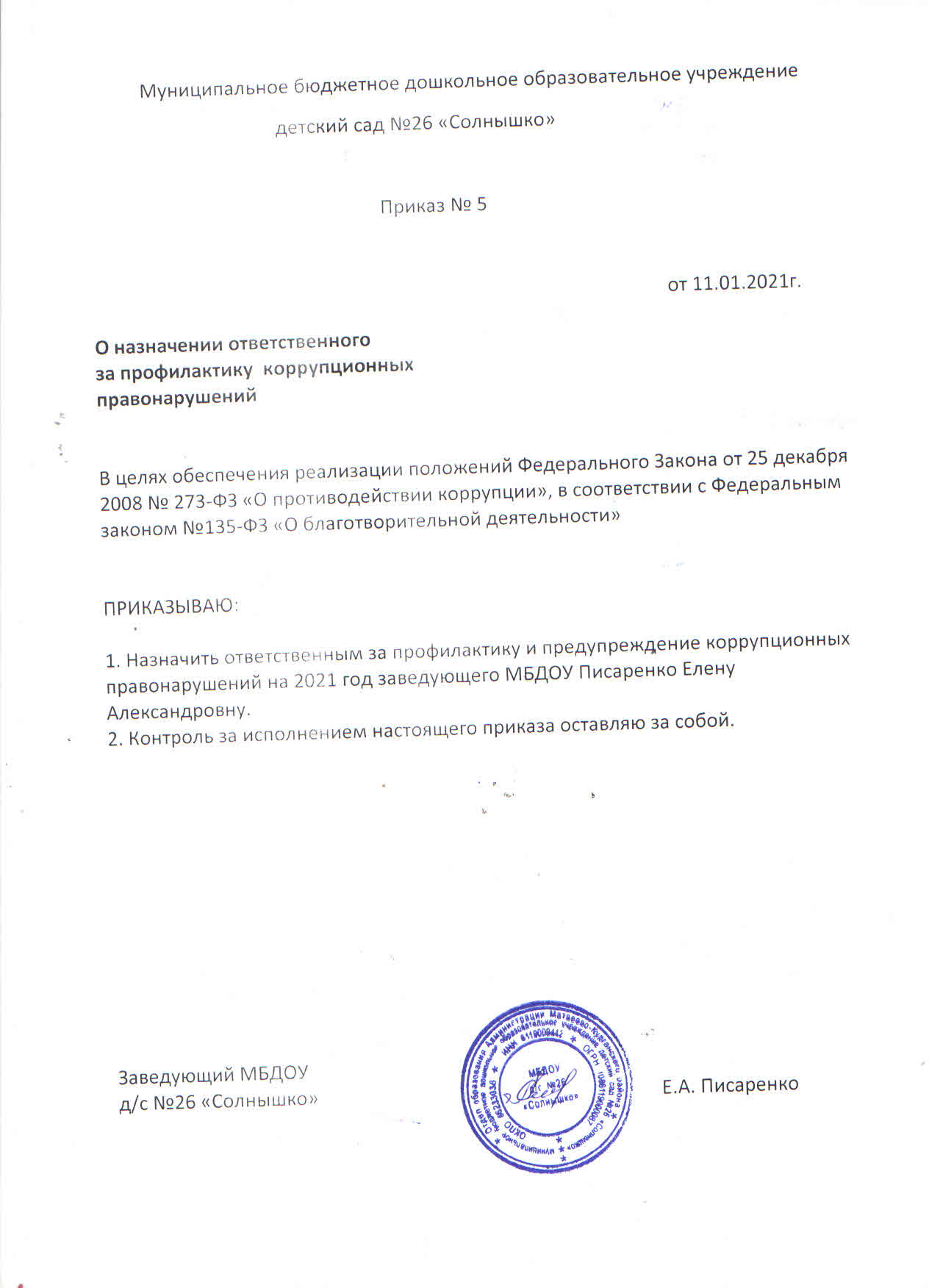 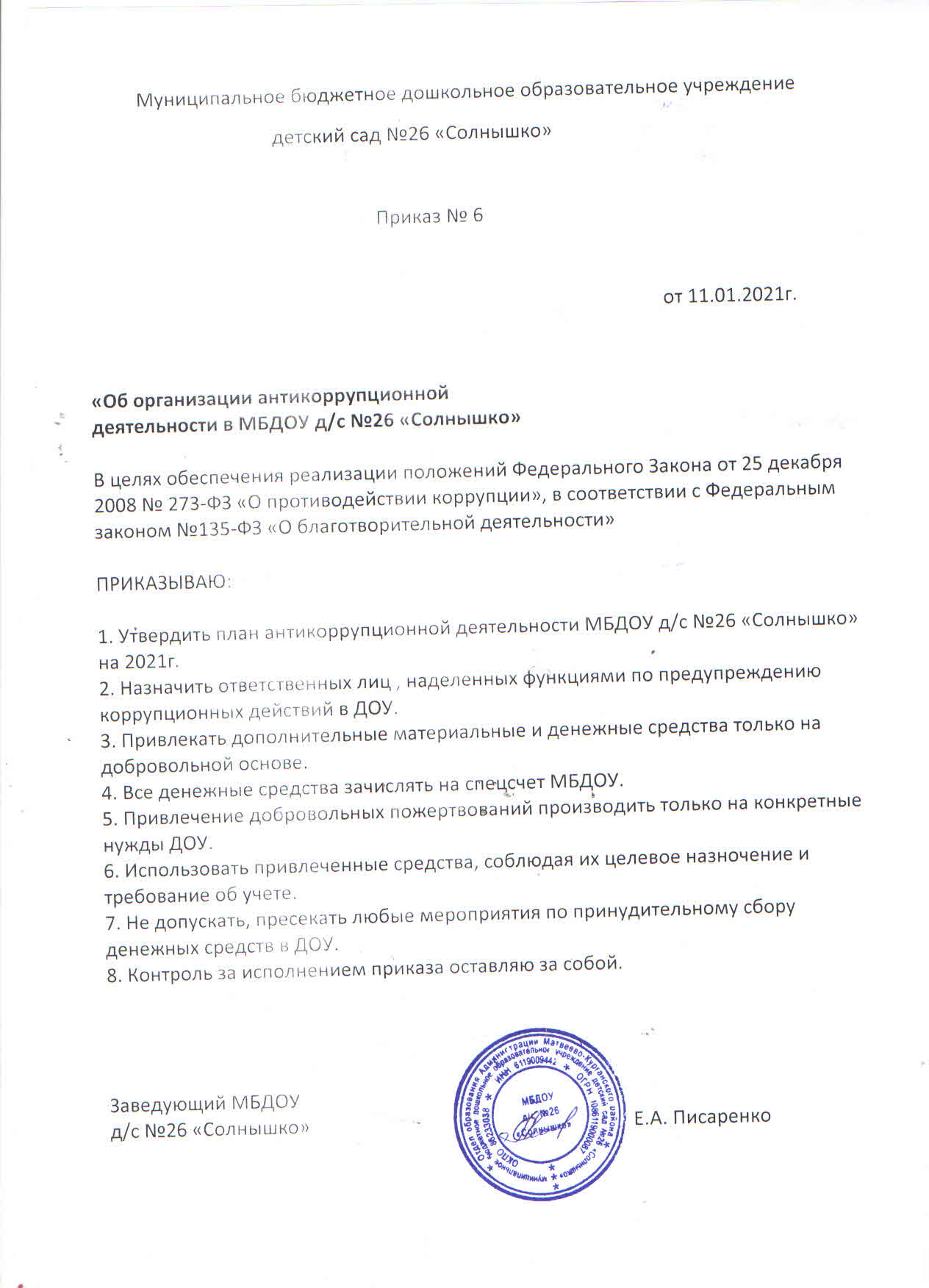 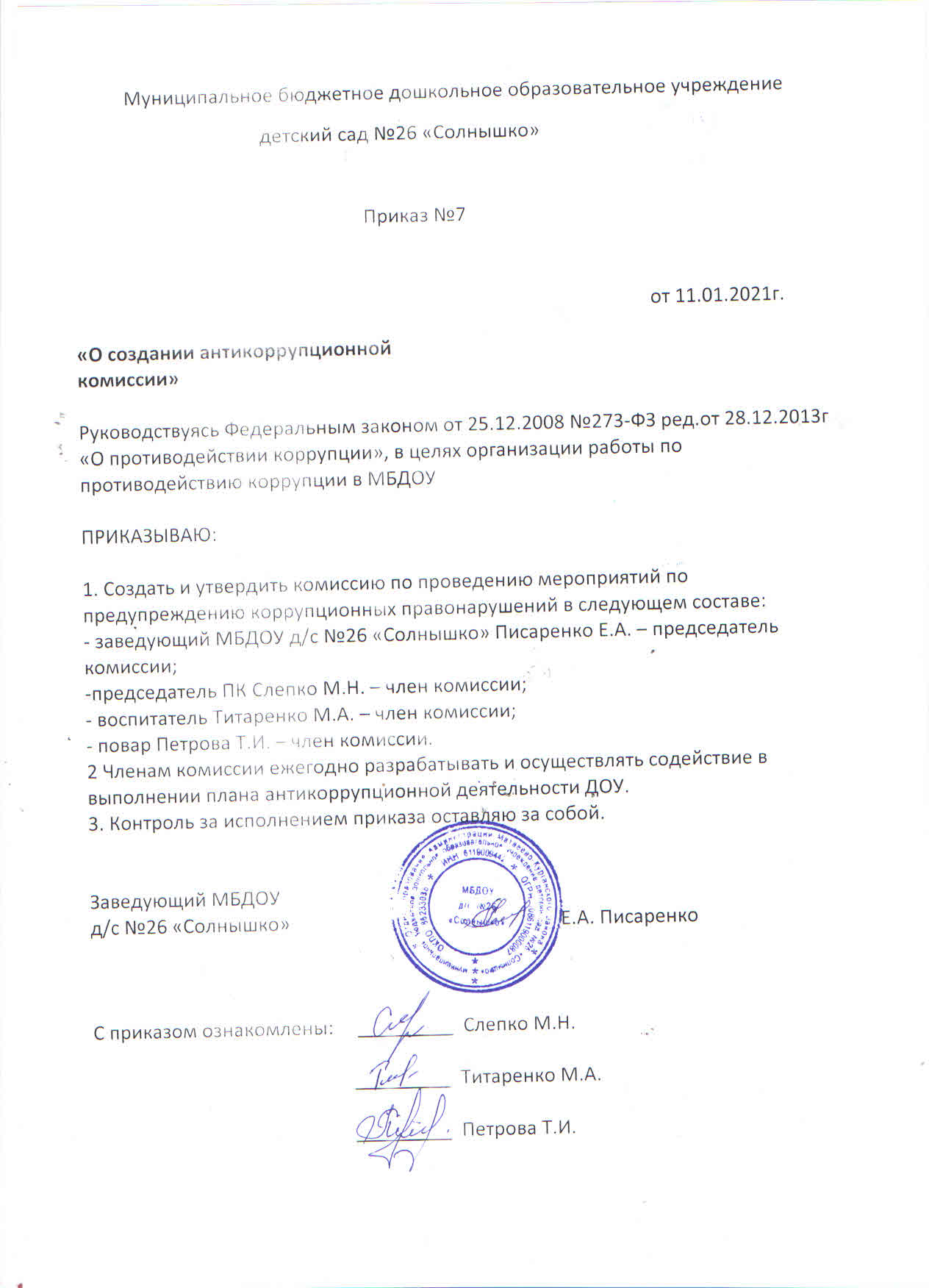 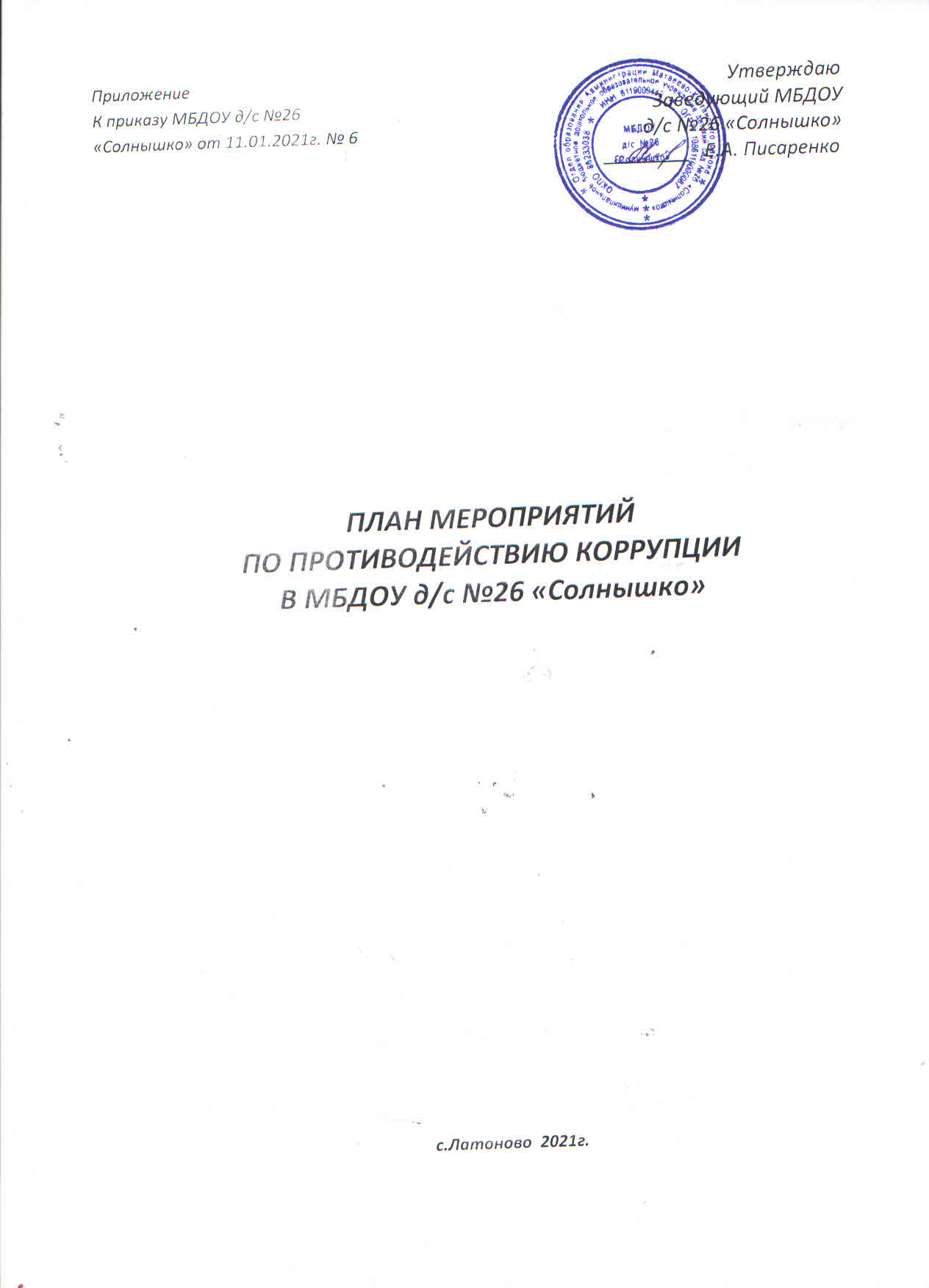 № п/пМероприятиеОтветственные исполнителиСрок исполненияОжидаемый результат1. Совершенствование нормативной базы в сфере противодействия коррупции1. Совершенствование нормативной базы в сфере противодействия коррупции1. Совершенствование нормативной базы в сфере противодействия коррупции1. Совершенствование нормативной базы в сфере противодействия коррупции1. Совершенствование нормативной базы в сфере противодействия коррупции1.Разработка и актуализация правовых актов в сфере противодействия коррупции.ЗаведующийВ течение срока действия планаРеализация законодательства по вопросам противодействия коррупции.2. Совершенствование кадрового аспекта работы по противодействию коррупции2. Совершенствование кадрового аспекта работы по противодействию коррупции2. Совершенствование кадрового аспекта работы по противодействию коррупции2. Совершенствование кадрового аспекта работы по противодействию коррупции2. Совершенствование кадрового аспекта работы по противодействию коррупции1Включение вопроса в педсовет по профилактике коррупционных нарушений.Ответственный по коррупции1 раз в годАнтикоррупционное просвещение работников. Обеспечение соблюдения у работников образовательного учреждения, установленных закономзаконодательством требований к служебному поведению, обязанностей, запретов и ограничений.2Повышение квалификации работников образовательного учреждения, в должностные обязанности которых входит участие в противодействии коррупции.Заведующий2020 г.3Проведение разъяснительных бесед (ознакомление с изменениями в действующем законодательстве, проведение обсуждений практики применения антикоррупционного законодательства с работниками образовательного учреждения)Ответственный по коррупцииВ течение срока действия плана4Организация и проведение совещаний при заведующем по антикоррупционной тематике для работников образовательного учреждения , в том числе: по формированию негативного отношения к получению подарков; по порядку уведомления о получении подарка и его передачи; об установлении наказания за коммерческий подкуп, получение и дачу взятки, посредничество во взяточничестве в виде штрафов, кратных сумме коммерческого подкупа или взятки; об увольнении в связи с утратой доверия и т.д.Ответственный по коррупции1 раз в год 5Выявление несоблюдения запретов и ограничений, требований к служебному поведению, мер по предотвращению и урегулированию конфликта интересов, а также неисполнения обязанностей, установленных в целях противодействия коррупции.ЗаведующийВ течение срока действия планаВыявление информации, являющейся основанием для проведения проверки по несоблюдению запретов и ограничений, требований к служебному поведению, мер по предотвращению и урегулированию конфликта интересов, а также неисполнения обязанностей, установленных в целях противодействия коррупции.6Анализ обращений граждан и организаций на предмет наличия  в них информации о фактах коррупции и иных неправомерных действиях работников образовательного учреждения.ЗаведующийВ течение срока действия плана7Объективное применение мер дисциплинарной ответственности работников образовательного учрежденияк в каждом случае несоблюдения ими запретов, ограничений и требований, установленных в целях противодействия коррупции.ЗаведующийВ течение срока действия планаОбеспечениепринципанеотвратимостиответственности засовершениекоррупционных правонарушений8Привлечение работников образовательного учреждения к участию в обсуждении и разработке нормативных правовых актов по вопросам противодействия коррупции.Ответственный по коррупцииВ течение срока действия планаДоведениесодержания проектовнормативныхправовых актов опротиводействиикоррупции досведения работников образовательного учреждения 3. Обеспечение мер по предупреждению коррупции в МБДОУ д/с №26 «Солнышко»3. Обеспечение мер по предупреждению коррупции в МБДОУ д/с №26 «Солнышко»3. Обеспечение мер по предупреждению коррупции в МБДОУ д/с №26 «Солнышко»3. Обеспечение мер по предупреждению коррупции в МБДОУ д/с №26 «Солнышко»3. Обеспечение мер по предупреждению коррупции в МБДОУ д/с №26 «Солнышко»1Организация и проведение работы по выполнению антикоррупционного законодательства руководителем ДОУ:- уведомление учредителя о возникновении личной заинтересованности при исполнении должностных обязанностей, которая приводит или может привести к конфликту интересов; - уведомление учредителя о получении подарка в связи с протокольными мероприятиями и другими официальными мероприятиями;- размещение на официальных сайтах ОО в сети "Интернет" сведений о доходах, имуществе и обязательствах имущественного характера руководителя учреждения и его заместителей (в течение 14 рабочих дней со дня истечения срока, установленного для подачи сведений о доходах).ЗаведующийВ течение срока действия планаРеализация норм антикоррупционного законодательства2Внедрение и реализация процедуры информирования работниками ДОУ работодателя о склонении к коррупционным правонарушениям и о возникновении личной заинтересованности при исполнении должностных обязанностей, которая приводит или может привести к конфликту интересов.Ответственный по коррупцииВ течение срока действия планаРеализация норм антикоррупционного законодательства3Направление отчетных писем по реализации антикоррупционной политики ДОУ в отдел по вопросам образованияОтветственный по коррупции1 раз в кварталОбеспечение информационного обмена по вопросам противодействиякоррупции4Проведение совещаний работников образовательного учреждения по вопросам противодействия коррупции. Ответственный по коррупцииВ течение срока действия планаОбеспечение информационного обмена по вопросам противодействиякоррупции5Рассмотрение вопросов исполнения законодательства в области противодействия коррупции, об эффективности принимаемых мер по противодействию коррупции в ДОУ на: совещаниях при заведующем ДОУ,  родительских собраниях,  педагогических советах.Заведующий1 раз в годОбеспечение информационного обмена по вопросам противодействиякоррупции6Подготовка памятки для родителей на тему: «Что нужно каждому знать о коррупции», «Профилактика и предупреждение коррупции».Ответственный по коррупцииЯнварь 2018, Апрель 2019Формирование антикоррупционного мировоззрения родителей и законных представителей7Направление отчетных писем по реализации антикоррупционной политики ДОУ в отдел по вопросам образованияОтветственный по коррупции1 раз в кварталОбеспечение информационного обмена по вопросам противодействиякоррупции8Проведение совещаний работников образовательного учреждения по вопросам противодействия коррупции. Ответственный по коррупцииВ течение срока действия планаОбеспечение информационного обмена по вопросам противодействиякоррупции9Рассмотрение вопросов исполнения законодательства в области противодействия коррупции, об эффективности принимаемых мер по противодействию коррупции в ДОУ на: совещаниях при заведующем ДОУ,  родительских собраниях,  педагогических советах.Заведующий1 раз в годОбеспечение информационного обмена по вопросам противодействиякоррупции10Подготовка памятки для родителей на тему: «Что нужно каждому знать о коррупции», «Профилактика и предупреждение коррупции».Ответственный по коррупцииЯнварь 2021, Апрель 2022Формирование антикоррупционного мировоззрения родителей и законных представителей11Презентация для детей «Мультурок о правах ребенка»Воспитатели группСентябрь 2021Формирование антикоррупционного мировоззрения воспитанников ДОУ12Консультация для педагогов на тему: «Права и обязанности участников образовательной деятельности»Ответственный по коррупцииМай  2021Формирование антикоррупционного мировоззрения работников ДОУ.13Оформление стенда на тему «Конвенция о правах ребенка»Ответственный по коррупцииИюнь 2021Формирование антикоррупционного мировоззрения обучающихся14Организация и проведение 9 декабря, в день Международного дня борьбы с коррупцией, различных мероприятий.Ответственный по коррупцииДекабрь 2020,декабрь 2021,декабрь 2022Формирование антикоррупционного мировоззрения обучающихся15Беседы с детьми на темы:«О коррупции»«Хорошо тому делать добро, кто его помнит»Воспитатели группФевраль 2021,Формирование антикоррупционного мировоззрения обучающихся13Проведение независимой оценки качества условий осуществления образовательной деятельности ДОУ, осуществляющими образовательную деятельность.Ответственный по коррупции2021 годОбеспечение взаимодействия с институтами гражданского общества по противодействию коррупции4. Использование информационных ресурсов в работе по противодействию коррупции4. Использование информационных ресурсов в работе по противодействию коррупции4. Использование информационных ресурсов в работе по противодействию коррупции4. Использование информационных ресурсов в работе по противодействию коррупции4. Использование информационных ресурсов в работе по противодействию коррупции  1Размещение на информационном  стенде  предоставления муниципальных услуг, а также на официальном сайте  ДОУ информации  о телефоне доверия министерства образования и администрации района по фактам коррупции в системе образования.ЗаведующийВ течение срока действия планаОбеспечение информационной открытости в сфере противодействия коррупции   2Оказание содействия средствам массовой информации в освещении мер, принимаемых по противодействию коррупции.Ответственный по коррупцииВ течение срока действия планаСоблюдение информационной открытости в сфере противодействия коррупции   3Размещение на официальном сайте ДОУ результатов деятельности в сфере противодействия коррупции.ЗаведующийЕжеквартально ежегодноСоблюдение информационной открытости в сфере противодействия коррупции   4Прием сообщений граждан о коррупционных правонарушениях в рамках  "горячей линии"  по вопросам незаконных сборов денежных средств с родителей учащихся в ДОУ.ЗаведующийВ течение срока действия планаОбеспечение возможности граждан и юридических лиц сообщать о фактах коррупции5Проведение ежегодного опроса родителей (законных представителей) воспитанников с целью определения степени их удовлетворенности работой ДОУ, качеством предоставляемых услуг.Ответственный по коррупцииМай 2021-2022Оценка эффективности антикоррупционной работы5. Иные мероприятия по вопросам противодействия коррупции5. Иные мероприятия по вопросам противодействия коррупции5. Иные мероприятия по вопросам противодействия коррупции5. Иные мероприятия по вопросам противодействия коррупции5. Иные мероприятия по вопросам противодействия коррупции1Информирование правоохранительных органов о выявленных фактах коррупции в сфере деятельности МБДОУ.ЗаведующийВ течение срока действия планаОбеспечение возможности граждан и юридических лиц сообщать о фактах коррупции2Оказания содействия правоохранительным органам в проведении проверок информации по коррупционным правонарушениям в образовательной системе.ЗаведующийВ течение срока действия планаОбеспечение возможности граждан и юридических лиц сообщать о фактах коррупции